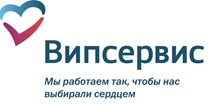 ДОГОВОР о продаже пассажирских перевозок ПРТБ-2017/_ _ _ _ от _ _._ _._ _ _ _г. Москва                                                                                                                                   «___» __________2017г.АО«В.И.П. Сервис»/«V.I.P. Сервис», в лице Директора департамента по работе с субагентами Сергиенко Сергея Витальевича,  действующего на основании Доверенности № 31.1 от 24.10.2014г. (в дальнейшем - «Агент») и _____________________ в лице ________________________, действующего на основании ______________ (в дальнейшем - «Субагент»), заключили данный договор о следующем:Предмет договораВ соответствии с настоящим Договором Агент поручает, а Субагент за вознаграждение обязуется осуществлять оформление и продажу пассажирских перевозок и других услуг поставщиков, заключивших с Агентом соответствующие Агентские соглашения, через систему онлайн-бронирования www.portbilet.ru  (далее система), доступных в системе на момент подписания договора.Стороны не отвечают по обязательствам друг друга за исключением случаев прямо предусмотренных настоящим Договором.Права и обязанности сторон2.1.Обязанности Агента:2.1.1.Организовать доступ к системе и информационно-справочную поддержку Субагента по  вопросам, касающимся бронирования, продажи и оформления услуг в соответствии с условиями настоящего Договора.2.1.2.Предоставить Субагенту уникальный логин и пароль для первого доступа к системе.2.1.3.Предоставлять Субагенту одноразовый сессионный ключ авторизации.2.1.4.Обеспечить Субагенту возможность постоянно в ясной и наглядной форме отслеживать в системе состояние взаиморасчетов, включая зачисленные платежи, содержание и стоимость заказов. 2.1.5.Обрабатывать персональные данные пассажиров, переданные ему при бронировании,  оформлении, изменении и возврате услуг, обеспечивать конфиденциальность и безопасность персональных данных пассажиров при их обработке в порядке, установленном действующим законодательством РФ.2.1.6.По запросу Субагента предоставлять ему рекламные материалы, имеющиеся в распоряжении Агента.2.1.7.В обязанности Агента не входит настройка и диагностика компьютеров и других технических устройств, принадлежащих Субагенту, а также обеспечение доступа к сайту www.portbilet.ru через сеть Интернет.2.2.Обязанности Субагента:2.2.1.При заключении настоящего Договора указать достоверную информацию о своих реквизитах и применяемом режиме налогообложения. В случаях изменения указанных реквизитов, смены лица, действующего от имени Субагента, при переходе на иной режим налогообложения сообщить об этом Агенту в пятидневный срок с момента соответствующего изменения, направив информационное письмо специалистам Субагентского департамента на электронные адреса: d.bykova@vipservice.ru, e.polivanova@vipservice.ru.2.2.2.В случае приобретения (утраты) статуса плательщика налога на добавленную стоимость, уведомить Агента в течение пяти рабочих дней с момента приобретения (утраты) такого статуса.2.2.3.За свой счет арендовать необходимые каналы связи, приобретать и устанавливать оборудование, требуемое для  продажи услуг через систему.2.2.4.Самостоятельно следить за неразглашением логина и пароля доступа к системе. В случае утраты (разглашения) доступа своевременно запрашивать у Агента временную блокировку или изменение параметров доступа, а также нести ответственность за все заказы, оформленные под его логином и паролем доступа к системе. При первом входе в систему с использованием предоставленного  логина и пароля поменять пароль на свой уникальный. 2.2.5.Для обеспечения дополнительной безопасности использовать для доступа к системе одноразовые сессионные ключи, предварительно выбрав способ их передачи (e-mail, SMS, ключ eTOKEN).2.2.6.В течение 3 (трех) дней с момента отправки Агентом кодов доступа к личному кабинету, провести процедуру регистрации статического IP адреса в системе онлайн-бронирования при его наличии.2.2.7.В течение 3 (трех) дней с момента отправки Агентом кодов доступа к личному кабинету, подключить функцию двойной авторизации для всех зарегистрированных за Субагентом пользователей. Подтверждением выполнения меры является активация данного функционала в личном кабинете Субагента.2.2.8.Регулярно, не реже одного раза в месяц, менять пароли доступа в систему онлайн-бронирования всем зарегистрированным за Субагентом пользователям без передачи списка паролей Агенту. 2.2.9.По требованию Агента использовать функции, направленные на увеличение безопасности работы, по мере добавления этих функций в систему онлайн-бронирования. 2.2.10.Самостоятельно знакомиться в системе с информацией о наличии мест, тарифах и об условиях продажи услуг.2.2.11.Осуществлять оформление и продажу услуг в строгом соответствии с действующими тарифами, правилами и условиями, установленными в системе.2.2.12.Не использовать систему только в целях получения справки по расписаниям, стоимости проезда и наличию мест. В случае явного несоответствия числа запросов, переданных в систему, числу совершенных сделок (более  30 запросов в систему на одно выкупленное место) Агент оставляет за собой право прекратить действие настоящего Договора в одностороннем порядке.2.2.13.Соблюдать инструкцию и правила работы, опубликованные в системе.2.2.14.Осуществлять оплату приобретённых услуг в срок и на условиях, установленных в Приложении №1 к данному Договору.2.2.15.Своевременно и в полном объёме информировать пассажира об условиях применения тарифов, правилах возврата, других условиях, соблюдение которых обязательно при пользовании услугами, а также обо всех изменениях, связанных с отменой, переносом или задержкой рейсов, объявленных авиакомпаниями, а также текущих требованиях паспортного, визового, санитарно-эпидемиологического характера и правилах безопасности.2.2.16.Возмещать Агенту убытки, в том числе начеты  от авиакомпаний, возникшие в результате создания тестовых бронирований, выписки билетов на несуществующие ФИО, номера документов или телефонов, при создании дубликатов и множественных бронирований на одного пассажира. 2.2.17.Не продавать авиаперевозки на рейсы всех авиакомпаний по тарифам, ниже опубликованных в GDS.2.2.18.Не предоставлять пассажирам скидок на перевозки на рейсы всех авиакомпаний за счет комиссионного вознаграждения.2.3. Права Агента:2.3.1.В одностороннем порядке вносить изменения и/или отменять условия настоящего договора. Письменное уведомление Субагента об изменении осуществляется Агентом способами, указанными в п. 9.4. Договора.2.3.2.Проводить инспектирование деятельности Субагента в части исполнения  условий настоящего Договора.2.3.3.В случае невыполнения Субагентом  мер, перечисленных в пунктах 2.2.5 – 2.2.9 прекращать предоставление кредита Субагенту.2.3.4.Приостановить договорные отношения с Субагентом, допустившим нарушения пунктов 2.2.17 – 2.2.18.2.4. Права Субагента:2.4.1.Устанавливать самостоятельно дополнительный сервисный сбор за информационно-консультационные услуги, связанные с бронированием, оформлением и возвратом услуг без согласования с Агентом.2.4.2.Самостоятельно добавлять в систему неограниченное количество операторов своей сети продажи с  собственными  именами (логинами) и паролями, открывать и закрывать им доступ к ресурсам системы по своему усмотрению. Созданные Субагентом пользователи прикрепляются к его лицевому счету, и Субагент несет ответственность за действия этих пользователей в системе. 2.4.3.Запрашивать у Агента блокировку доступа к услугам системы, которыми Субагент не пользуется, направив в адрес Агента uslugi@vipservice.ru заявку в свободной форме.Взаиморасчеты сторон3.1.Порядок взаиморасчетов и предоставления отчетности приведен в Приложении №1 к настоящему Договору.3.2.Размер комиссионного вознаграждения и сборов Субагента за проданные услуги указан в Приложении №2 к настоящему Договору. 3.3.При возврате пассажиру всей или части оплаченной суммы за услуги полученное комиссионное вознаграждение полностью подлежит возврату Агенту путем списания с баланса лицевого счета Субагента.3.4.При возврате пассажиру всей или части оплаченной суммы за услуги полученные сборы, установленные Агентом за бронирование и оформление услуг, возврату не подлежат.3.5.Состояние взаиморасчетов между Субагентом и Агентом выверяется ежемесячно с составлением акта выполненных работ.3.6.Стороны пришли к соглашению о том, что условия статьи 317.1 Гражданского кодекса РФ о взимании процентов на сумму долга за период пользования денежными средствами, не применяются в отношении платежей, которые осуществляются по Договору.Срок действия договора, порядок его изменения и расторжения4.1.Настоящий Договор вступает в силу с даты его подписания Сторонами.  4.2.Настоящий Договор действует до 31.12.2017 года. Договор считается автоматически пролонгированным на каждый последующий год в случае, если ни одна из Сторон не менее чем за 14 дней до окончания срока действия Договора не заявит в письменном виде о намерении его расторгнуть.4.3.Настоящий Договор может быть досрочно расторгнут:4.3.1.В случае если в течение трех месяцев после заключения настоящего Договора Субагент не начал продажу перевозок.4.3.2.По соглашению Сторон – с даты, определенной таким соглашением.4.3.3.По решению арбитражного суда в случаях, установленных действующим законодательством – с даты, указанной в судебном решении.4.3.4.В случае прекращения действия по любым основаниям агентских соглашений авиакомпаний с Агентом. 4.3.5.В одностороннем порядке по инициативе любой из Сторон в случае нарушения одной из Сторон своих обязательств по настоящему Договору.4.4.По инициативе любой из Сторон путем направления письменного уведомления другой стороне в срок, не менее чем за 15 (пятнадцать) календарных дней до даты предполагаемого расторжения Договора.4.5.При расторжении Договора по любым основаниям Стороны составляют акт сверки взаиморасчетов и производят полный и окончательный расчет.4.6.Прекращение действия Договора не освобождает Стороны от ответственности по всем обязательствам, возникшим в период его действия.  4.7.При расторжении Договора или окончании срока его действия, а также при приостановлении его действия,  Стороны производят все взаиморасчеты в течение не более 15 календарных дней со дня прекращения или приостановления  действия Договора. Конфиденциальность5.1.Условия настоящего Договора, Приложений, Уведомлений, Дополнительных соглашений к нему и документов по исполнению договора конфиденциальны и не подлежат разглашению.5.2.Стороны принимают все необходимые меры для того, чтобы их сотрудники, агенты, правопреемники без предварительного согласия другой Стороны не информировали третьих лиц о деталях данного Договора и Приложений к нему.5.3.Субагент, его должностные лица (штатные сотрудники), служащие и другие лица, действующие от имени или по поручению Субагента, обязаны соблюдать конфиденциальность поступившей в их распоряжение информации и данных, касающихся Агента и Авиакомпании, в той мере, в которой это регламентируется действующим законодательством РФ и настоящим Договором.5.4.Агент, его должностные лица, работники, включая лиц, занимающихся банковскими взаиморасчетами, обязаны соблюдать конфиденциальность информации и данных, поступающих от Субагента, в той мере, в какой это допускается действующим законодательством Российской Федерации.5.5.Передача Стороной конфиденциальной информации партнера третьим лицам допускается только с письменного согласия другой Стороны.6. Форс-мажорные обстоятельства6.1.Стороны освобождаются от ответственности за частичное или полное неисполнение обязательств по настоящему Договору, если это неисполнение явилось следствием обстоятельств непреодолимой силы, возникших в результате обстоятельств чрезвычайного характера, которые Стороны не могли ни предвидеть, ни предотвратить разумными мерами. К таким обстоятельствам чрезвычайного характера относятся: наводнение, пожар, землетрясение и иные явления природы, а также война, военные действия, акты или действия государственных органов и любые другие обстоятельства вне разумного контроля Сторон.6.2.При наступлении указанных обстоятельств в п. 6.1. Сторона должна без промедления известить о них в письменном виде другую Сторону, не позднее трех рабочих дней с момента их наступления.  Извещение должно содержать данные о характере обстоятельств, а также, по возможности, оценку их влияния на возможность исполнения Стороной своих обязательств по настоящему Договору и срок исполнения обязательств, который не должен превышать двух месяцев.  Указанные обстоятельства должны быть подтверждены официальным документом, выданным компетентным органом государственной власти. 6.3.Не извещение  или несвоевременное извещение о наступлении таких обстоятельств лишает права любую из Сторон ссылаться на эти обстоятельства как на основание, освобождающее ее от ответственности за несвоевременное исполнение обязательств по отношению к другой Стороне.7. Ответственность Сторон7.1.За неисполнение или ненадлежащее исполнение обязательств по настоящему Договору Стороны несут ответственность, предусмотренную настоящим Договором, а также Приложениями, Уведомлениями и Дополнениями к нему.7.2.Субагент несет полную ответственность за действия в системе, произведенные по параметрам  доступа, полученным от Агента. Стороны согласны, что в случае возникновения спорных ситуаций подтверждением действий Субагента на сайте будет служить журнал важных программных событий (системный лог), предоставленный и заверенный должным образом компанией-разработчиком программного комплекса сайта.7.3.Субагент обязан возместить убытки, причиненные Агенту вследствие расходов и убытков, причиненных какому-либо третьему лицу или его имуществу в связи с нарушением настоящего Договора, или каким-либо небрежным действием, упущением, умыслом или неправильным представительством со стороны Субагента, его должностных лиц, служащих или обслуживающего персонала.7.4.Субагент обязан возместить убытки, причиненные ненадлежащим использованием, утерей, кражей или иными преступлениями против собственности, а также подделкой перевозочных документов.7.5.Субагент возмещает Агенту ущерб, причиненный вследствие нарушений правил применения тарифов, инструкций, незапланированного обслуживания и содержания пассажира при отказе ему во въезде в страну назначения или пункт транзита, а также иные убытки, причиненные Агенту вследствие нарушений законов, правил и рекомендаций авиакомпаний в случае, если данные требования были предъявлены пассажиром к авиакомпании или Агенту.7.6.Субагент несет ответственность за достоверность данных, предоставленных в  настоящем договоре.7.7.Субагенту запрещается обращаться от своего имени в офисы иностранных авиакомпаний без официального согласия Агента.7.8.Субагенту запрещается взимать сборы при продаже пассажирских перевозок по субсидированным тарифам, в случае если действует официальный запрет от авиакомпании, и он был уведомлен об этом со стороны Агента. 7.9.Прекращение или приостановление срока действия настоящего Договора не снимает  с Субагента обязанности по возмещению Агенту убытков, а также оплаты штрафов, пеней и издержек по настоящему Договору.7.10.Другие меры ответственности Сторон за неисполнение или ненадлежащее исполнение своих обязательств по настоящему Договору определяются действующим законодательством Российской Федерации.8. Разрешение споров8.1.Все возникающие между Сторонами из настоящего Договора или в связи с его исполнением споры Стороны будут стремиться разрешить путем переговоров.8.2.В случае не достижения согласия в результате переговоров спорные вопросы подлежат разрешению в претензионном (досудебном) порядке.  8.3.Неполучение Стороной, отправившей претензию, ответа на нее от другой Стороны в течение 5 (пяти) календарных дней с даты ее отправления, считается признанием изложенных в претензии требований Стороной, в адрес которой она была направлена.8.4.По истечении срока, указанного в п. 8.3. настоящего Договора, в случае, если спор не будет урегулирован Сторонами, он подлежит передаче на рассмотрение в Арбитражный суд города Москвы.9. Заключительные положения9.1.В случае изменения Агентом  комиссионного вознаграждения и сборов Субагента и направления в его адрес соответствующего Уведомления  (согласно п.9.4.), Субагент несет ответственность по условиям,  обозначенным Агентом в данном Уведомлении.9.2.Все Приложения и Уведомления к настоящему Договору являются его неотъемлемой частью.9.3.Любое уведомление, сообщение или информация, связанные с выполнением положений настоящего Договора, оформляются в письменном виде и  могут передаваться посредством Веб-системы, либо средствами электронной связи. Уведомления, сообщения или информация, переданные посредством электронной связи, считаются официальными  и действуют с даты их направления.9.4.Изменения комиссионного вознаграждения и сборов формируются в виде информационных Уведомлений, и предоставляются Субагенту посредством электронной связи (отправлением письма с вложенным Уведомлением на указанный Субагентом e-mail в разделе № 10 настоящего Договора). Субагент несет ответственность за предоставление верного адреса электронной почты, за своевременное предоставление нового электронного адреса взамен не работающего. 9.5.Настоящее Соглашение составлено на русском языке в двух экземплярах, имеющих одинаковую юридическую силу, по одному для каждой из Сторон.10. Реквизиты и подписи сторонП Р И Л О Ж Е Н И Е № 1к   Договору о продаже пассажирских перевозок  № ПРТБ-2017/_ _ _ _ от  _ _._ _._ _ _ _Порядок расчетов и отчетности1.Учет выручки от продаж производится Субагентом в российских рублях. Если тарифы опубликованы или установлены в иной валюте, то учет осуществляется на основе его рублевого эквивалента по курсу на день продажи, опубликованному в системе бронирования, в которой осуществлялось бронирование, если другое не оговорено. 2.Агент открывает Субагенту кредитную линию в размере в соответствии с Приложением № 4 настоящего договора.3.Выручка от продажи пассажирских перевозок и других услуг Поставщиков перечисляется Субагентом на расчетный счет Агента ежедневно. Сумма перечисления определяется Субагентом самостоятельно из расчета объема продажи за прошедший день. Окончательные взаиморасчеты производятся по итогам продаж за отчетный период. Платеж производится на следующий рабочий день после окончания отчетного периода. Если день платежа приходится на выходной или праздничный день, платеж за период должен быть произведен на первый рабочий день.График платежей: Отчетный период 1 (1-ое – 7-ое число месяца), платеж на 8-ое число месяца;Отчетный период 2 (8-ое – 15-ое число месяца), платеж на 16-ое число месяца;Отчетный период 3 (16-ое – 23-ое число месяца), платеж на 24-ое число месяца;Отчетный период 4 (24-ое – последний день месяца), платеж на 1-ое число месяца, следующего за отчетным.В случае просрочки Субагентом перечисления Агенту денежных средств, полученных за продажу пассажирских перевозок и других услуг Поставщиков, Субагент выплачивает Агенту штраф в размере 25 (двадцати пяти) процентов годовых от суммы задолженности за каждый день просрочки.Ставка для расчета пеней может быть изменена Агентом в связи с изменением рыночной ситуации с предварительным уведомлением Субагента за один месяц до даты начала действия новых условий.4.Обязательство по произведению расчетов считается исполненным в день зачисления денежных средств за продажу авиаперевозок на расчетный счет Агента.5.Вне зависимости от применяемой системы налогообложения, Субагент при перечислении денежных средств в платежном документе в графе «Назначение платежа» указывает: «Договор № ПРТБ-201_ /_ _ _ _  от  _ _._ _._ _ _ _  Без НДС.»6.Списание денежных средств с баланса лицевого счета субагента производится в момент продажи. 7.Оплата расходов по перечислению денежных средств осуществляется перечисляющей стороной.8.Возможность покупки в системе онлайн-бронирования предоставляется только при положительном балансе лицевого счета Субагента при выполнении условий п.5 настоящего приложения. С момента образования нулевого баланса на лицевом счете Субагента/при невыполнении условий п.5 настоящего  приложения, доступ к покупке в системе онлайн-бронирования автоматически прекращается и может быть восстановлен только после пополнения лицевого счета в соответствии с условиями настоящего Договора9.Ежемесячно Стороны согласовывают и подписывают Акт выполненных работ, определяющий количество реализованных и возвращенных авиабилетов и забронированных дополнительных услуг, объем продажи, комиссионное вознаграждение Субагента. Агент предоставляет Субагенту Акт выполненных работ не позднее 14 числа месяца, следующего за отчетным, на электронный адрес Субагента. Субагент подписывает и отправляет Агенту скан оригиналов акта и счета-фактуры на комиссионное вознаграждение в течение 10 дней на электронный адрес закрепленного за ним финансового куратора. Оригиналы отправляются  Агенту по почте, либо курьером. В случае не предоставления оригиналов документов в течение 15 дней с момента передачи подписанного Акта Субагент уплачивает пени в размере 0,25% от суммы комиссионного  вознаграждения за каждый день просрочки.10.Комиссионное вознаграждение Субагента переводится Агентом на баланс лицевого счета Субагента не позднее 14 календарного дня месяца следующего после отчетного.11.Общие правила выдачи ключа eTOKEN: выдача ключа eTOKEN производится представителю Субагента на основании оформленных «Заявки на получение», платежного поручения и доверенности на получение материальных ценностей (к доверенности необходимо приложить документ, удостоверяющий личность). Доверенность – разовая, оформляется на каждое получение. Стоимость ключа eTOKEN составляет 1000руб. (в т. ч. НДС).П Р И Л О Ж Е Н И Е № 2к   Договору о продаже пассажирских перевозок  № ПРТБ-2017/_ _ _ _ от  _ _._ _._ _ _ _Комиссионное вознаграждение Субагента1. За продажу услуг через систему Субагенту выплачивается комиссионное вознаграждение:1.1.За продажу чартерной перевозки комиссионное вознаграждение Субагента составляет 1 рубль за билет. За продажу чартерной перевозки с Субагента взимается сбор в размере 2% от тарифа.Стоимость чартерной авиаперевозки устанавливается исходя из специальных тарифов фрахтователя или иного владельца прав на авиаперевозку и определяется Агентом при Заказе. 1.2.Вознаграждением Субагента за продажу электронных железнодорожных билетов является разница между общей суммой, полученной от пассажира и суммой, подлежащей перечислению Агенту путем списания денежных средств с баланса лицевого счета Субагента. За оформление электронных железнодорожных билетов Субагент оплачивает сбор в размере 80 (восемьдесят) рублей (в т. ч. НДС) с одного места, за возврат электронных железнодорожных билетов Субагент оплачивает сбор в размере 40 (сорок) рублей (в т. ч. НДС) с одного места. 1.3.За продажу электронных билетов на поезда пригородного сообщения «Аэроэкспресс» вознаграждение Субагента составляет 10 рублей  за каждый реализованный  электронный билет. 1.4.Комиссионное вознаграждение Субагента за продажу гостиничных услуг через систему онлайн-бронирования www.portbilet.ru  составляет 10% за номер. Датой реализации признается дата выезда из гостиничного номера.1.5.За реализацию при продаже авиационных перевозок страхового продукта защищающего от несчастных случаев во время авиаперелета, от задержки/отмены рейса и от повреждения/потери (утраты) багажа пассажира, вознаграждение Субагента составляет 35% (тридцать пять) процентов от суммы страхового продукта, установленной для Агента Поставщиком. Сумма страхового продукта Агента составляет: по маршруту в одну сторону - 190 (сто девяносто) рублей, по маршруту «туда и обратно» (маршрут с числом сегментов более 2-х) – 290 (двести девяносто) рублей. При возврате страхового продукта комиссионное вознаграждение Субагенту не выплачивается.1.6.За реализацию при продаже авиационных перевозок страхового продукта, защищающего на случай невозможности совершить поездку, вознаграждение Субагента составляет 25% (двадцать пять) процентов от суммы страхового продукта, установленной для Агента Поставщиком. Сумма страхового продукта Агента составляет: при стоимости авиабилета от 1 рубля до 11 000 рублей – 200 рублей; при стоимости авиабилета от 11 001 рубля до 200 000 рублей – 400 рублей. При возврате страхового продукта комиссионное вознаграждение Субагенту не выплачивается.1.7.За реализацию страхового продукта при продаже железнодорожных перевозок вознаграждение Субагента составляет 35% (тридцать пять) процентов от суммы страхового продукта, установленной для Агента Поставщиком. Сумма страхового продукта Агента составляет: по маршруту в одну сторону продукт «базовый» - 100 (сто) рублей, по маршруту в одну сторону продукт «бизнес»   -  250 (двести пятьдесят) рублей. При возврате страхового продукта комиссионное вознаграждение Субагенту выплачивается.1.8.За реализацию страхового продукта гражданам, выезжающим за пределы постоянного места жительства, вознаграждение Субагента составляет 25% (двадцать пять) процентов от суммы страхового продукта, установленной для Агента Поставщиком. Сумма страхового продукта Агента рассчитывается индивидуально для каждого договора страхования. При возврате страхового продукта комиссионное  вознаграждение Субагенту не выплачивается.1.9.Комиссионное вознаграждение Субагента за продажу трансферных услуг через систему онлайн-бронирования www.portbilet.ru  составляет 10% за одну трансферную услугу.Датой реализации и учета признается дата оформления заказа на трансферную (-ые) услугу (-и).1.10.Если Субагент применяет упрощенную систему налогообложения, размер комиссионного вознаграждения уменьшается на сумму НДС.  2.Комиссионное вознаграждение за продажу авиационных пассажирских перевозок:2.1.Субагенту выплачивается комиссионное вознаграждение в размере 80% от вознаграждения Агента, полученного им от Перевозчиков. 2.2.С Субагента взимается сбор в размере 2% от тарифа при продаже авиаперевозок на рейсы всех авиакомпаний, за исключением авиакомпаний, представленных в Веб-системе на прямом стоке.С Субагента взимается сбор в размере 2% от тарифа, но не менее 150 руб. за сегмент (в т. ч. НДС) при продаже авиаперевозок на рейсы всех авиакомпаний, представленных в Веб-системе на прямом стоке.2.3.Согласно условиям, описанным в п. 2.1., ориентировочное вознаграждение Субагента за продажу авиационных пассажирских перевозок на рейсы части российских перевозчиков на момент подписания договора представлено в таблице. Информация по Агентскому вознаграждению на рейсы российских перевозчиков, представленных в системе, размещена в личном кабинете Субагента. При необходимости, Субагент имеет право запросить полный перечень условий у специалистов Субагентского департамента по электронным адресам: d.bykova@vipservice.ru, e.polivanova@vipservice.ru.*доходом Субагента является разница между общей суммой, полученной от пассажира, и суммой,   подлежащей перечислению Агенту путем списания с баланса лицевого счета Субагента.2.4.Согласно условиям, описанным в п. 2.1., ориентировочное вознаграждение Субагента за продажу авиационных пассажирских перевозок на рейсы части иностранных перевозчиков на момент подписания договора представлено в таблице. Информация по Агентскому вознаграждению на рейсы иностранных перевозчиков, представленных в системе, размещена в личном кабинете Субагента. При необходимости, Субагент имеет право запросить полный перечень условий у специалистов Субагентского департамента по электронным адресам: d.bykova@vipservice.ru, e.polivanova@vipservice.ru.*доходом Субагента является разница между общей суммой, полученной от пассажира, и суммой,   подлежащей перечислению Агенту путем списания с баланса лицевого счета Субагента.ПРИЛОЖЕНИЕ № 3к   Договору о продаже пассажирских перевозок  № ПРТБ-2017/_ _ _ _    от  _ _._ _._ _ _ _Пополнение баланса, оплата услуг1.Пополнение баланса личного счета Субагента в личном кабинете осуществляется путем безналичного перевода денежных средств с расчетного счета Субагента на расчетный счет Агента по реквизитам, указанным в разделе 10 «Реквизиты и подписи сторон» настоящего Договора.2.Пополнение баланса Субагента посредством банковских карт. Денежные средства зачисляются на баланс Субагента после получения от банка эмитента подтверждения проведения платежа. На баланс Субагента зачисляется сумма за минусом стоимости услуг эквайринга.Стоимость услуг  эквайринга при пополнении баланса картами АО  «Альфа-Банк» – 1,5%, но не менее 3,5 руб., от суммы транзакции.Стоимость услуг  эквайринга при пополнении баланса картами других банков – 2,5%, но не менее 3, 5 руб., от суммы транзакции.3.Оплата заказов через сеть терминалов оплаты Tourpay.При оплате заказов через сеть терминалов оплаты Tourpay плата за услуги не взимается. Возврат денежных средств при обмене и возврате билетов производится на баланс Субагента.4.Оплата заказов через сеть терминалов оплаты Pay.Travel.При оплате заказов через сеть терминалов оплаты Pay.Travel плата за услуги не взимается.                                              Возврат денежных средств при обмене и возврате билетов производится на баланс Субагента.5.Оплата заказов кредитной картой.При оплате заказов кредитной картой авиабилетов авиакомпаний, предоставляющих сервис прямого эквайринга,  взимается комиссия 0,5% от стоимости билета.При оплате пластиковой картой авиабилетов авиакомпаний, не предоставляющих сервис прямого эквайринга,  взимается  комиссия  2,5% от стоимости билета.При оплате всех остальных услуг взимается комиссия 2,5% от стоимости заказа.ПРИЛОЖЕНИЕ № 4к   Договору о продаже пассажирских перевозок  № ПРТБ-2017/_ _ _ _    от  _ _._ _._ _ _ _О кредитовании субагента1.Субагенту предоставляется право отсрочки оплаты по договору («Кредитная линия») в пределах отчетного периода (п.4) в размере 30 000,00 рублей («Лимит кредитной линии»). Право предоставляется сроком на 3 (три) месяца с момента подписания договора. 2.По истечении срока в п. 1 размер лимита кредитной линии определяется Агентом самостоятельно, исходя из средней продажи Субагента за отчетный период, рассчитанной по итогам 3 (трех) месяцев продажи. При этом размер предоставляемой кредитной линии не может превышать средний объем продажи за отчетный период. Размер кредитной линии может быть пересмотрен Агентом в одностороннем порядке. Сведения об установленном  размере лимита кредитной линии указываются в личном кабинете Субагента в системе.3.Кредитная линия предоставляется только в случае соблюдения Субагентом пунктов 2.2.5-2.2.7 договора. В случае несоблюдения Субагентом данных пунктов, предоставление кредитной линии прекращается.4.Периоды предоставления кредитной линии и сроки оплаты при использовании кредитной линии:Отчетный период 1 (1-ое – 7-ое число месяца), оплата на 8-ое число месяца;Отчетный период 2 (8-ое – 15-ое число месяца), оплата на 16-ое число месяца;Отчетный период 3 (16-ое – 23-ое число месяца), оплата на 24-ое число месяца;Отчетный период 4 (24-ое – последний день месяца), оплата на 1-ое число месяца, следующего за отчетным. Если день платежа приходится на выходной или праздничный день, платеж за период должен быть произведен на первый рабочий день. 5.В случае нарушения сроков оплаты, установленных в пункте 4 настоящего Приложения, доступ к покупке в системе онлайн-бронирования автоматически прекращается до момента погашения задолженности.6.В случае несоблюдения Субагентом условий пункта 4 настоящего Приложения, Агент вправе взыскать с Субагента пени в размере 25% годовых от суммы, подлежащей оплате, за каждый день просрочки.Заявкана подключение к сайту агентства с возможностью бронирования и выписки в онлайн режимеПрошу Вас организовать компании _________________________________________, доступ  к сайту Вашего агентства   www.portbilet.ru в целях бронирования авиационных перевозок и выдать логины и пароли доступа к системе. Ответственное лицо, которому будут высланы логины и пароли доступа:*E-mail: ___________________________     *тел.:   ___________________________Генеральный  директорПодписьМ.П.*обязательное заполнение полейАгентАО «В.И.П. Сервис»/«V.I.P. Сервис»Адрес юридического лица:	129343, г. Москва, Проезд Серебрякова, д. 14, стр.1, этаж 2, пом. I, комн. 9Почтовый адрес:  105082, Москва, Переведеновский пер., д.17, к. 1Тел.: +7 (495)626-48-88. Факс: +7 (495)261-30-68E-mail: administrator@vipservice.ruр/с    407 028 102 017 000 026 91	ПАО БАНК «ФК ОТКРЫТИЕ» г. Москва к/с    301 018 103 000 000 009 85КПП  771601001    БИК 044525985ИНН  7731205077  ОКПО 40313000ОКОНХ  84200Субагент Адрес юридического лица:Почтовый адрес:  Тел.: Факс: E-mail: р/с   Банк к/с    КПП                   БИК ИНН                  ОКПО ОГРН Сведения о применении УСН: АгентАО «В.И.П. Сервис»/ «V.I.P. Сервис»Директор департамента по работе с субагентами_____________________С.В. Сергиенко          М.П.                                 Доверенность №31.1 от 24.10.2014Субагент _____   ________________            М.П.                          АгентАО «В.И.П. Сервис»/ «V.I.P. Сервис»Директор департамента по работе с субагентами_____________________С.В. Сергиенко          М.П.                                 Доверенность №31.1 от 24.10.2014Субагент _____   ________________            М.П.                          1ПАО «АЭРОФЛОТ – российские авиалинии»Бонусное вознаграждение «За МВЛ»  - 2,4% от тарифа. Бонусное вознаграждение выплачивается не позднее последнего дня второго месяца, следующего за отчетным.Внимание! У данного перевозчика имеются тарифы, маршруты и условия, за которые вознаграждение не выплачивается*.2ЗАО «Авиакомпания АЛРОСА»Ориентировочное  комиссионное вознаграждение  - 2,3% от тарифа. Внимание! У данного перевозчика имеются тарифы, маршруты и условия, за которые вознаграждение не выплачивается*.3ООО «Авиакомпания«ВИМ-АВИА»Ориентировочное  комиссионное вознаграждение  - 2,3% от тарифа. Внимание! У данного перевозчика имеются тарифы, маршруты и условия, за которые вознаграждение не выплачивается*.4ЗАО «Нордавиа – региональные авиалинии» Ориентировочное  комиссионное вознаграждение  - 1,9% от тарифа. Внимание! У данного перевозчика имеются тарифы, маршруты и условия, за которые вознаграждение не выплачивается*.5АО «Ред Вингс»Ориентировочное  комиссионное вознаграждение  - 4% от тарифа. Внимание! У данного перевозчика имеются тарифы, маршруты и условия, за которые вознаграждение не выплачивается*.6ЗАО Авиационная компания «РусЛайн»Ориентировочное  комиссионное вознаграждение  - 3,6% от тарифа. Внимание! У данного перевозчика имеются тарифы, маршруты и условия, за которые вознаграждение не выплачивается*.7ОАО «Авиакомпания СИБИРЬ»Ориентировочное  комиссионное вознаграждение  - 3% от тарифа. Внимание! У данного перевозчика имеются тарифы, маршруты и условия, за которые вознаграждение не выплачивается*.8ОАО «Авиакомпания «Таймыр»Ориентировочное  комиссионное вознаграждение  - 2,4% от тарифа. Внимание! У данного перевозчика имеются тарифы, маршруты и условия, за которые вознаграждение не выплачивается*.9ОАО «Авиакомпания «Уральские авиалинии»Ориентировочное  комиссионное вознаграждение  - 2,4% от тарифа.Внимание! У данного перевозчика имеются тарифы, маршруты и условия, за которые вознаграждение не выплачивается*.10ОАО «АТК «Ямал»Ориентировочное  комиссионное вознаграждение  - 5% от тарифа.Внимание! У данного перевозчика имеются тарифы, маршруты и условия, за которые вознаграждение не выплачивается*.1AEGEAN AIRLINESОриентировочное  комиссионное вознаграждение  - 1% от тарифа. Внимание! У данного перевозчика имеются тарифы, маршруты и условия, за которые вознаграждение не выплачивается*.2AIR ASTANAОриентировочное  комиссионное вознаграждение  - 3,3% от тарифа. Внимание! У данного перевозчика имеются тарифы, маршруты и условия, за которые вознаграждение не выплачивается*.3AIR BALTICОриентировочное  комиссионное вознаграждение  - 1% от тарифа. Внимание! У данного перевозчика имеются тарифы, маршруты и условия, за которые вознаграждение не выплачивается*.4AIR BERLINКомиссионное вознаграждение не выплачивается*.5AIR FRANCEКомиссионное вознаграждение не выплачивается*.6AIRCOMPANY SOMON AIRОриентировочное  комиссионное вознаграждение  - 5% от тарифа.7AIR MOLDOVAОриентировочное  комиссионное вознаграждение  - 5% от тарифа.8ALITALIAКомиссионное вознаграждение не выплачивается*.9AUSTRIAN AIRLINESКомиссионное вознаграждение не выплачивается*.10BELAVIAОриентировочное  комиссионное вознаграждение  - 1% от тарифа.11BRITISH AIRWAYSКомиссионное вознаграждение не выплачивается*.12CHINA SOUTHERNОриентировочное  комиссионное вознаграждение  - 2,4% от тарифа. Внимание! У данного перевозчика имеются тарифы, маршруты и условия, за которые вознаграждение не выплачивается*.13CZECH AIRLINESКомиссионное вознаграждение не выплачивается*.14EL ALОриентировочное  комиссионное вознаграждение  - 5% от тарифа. Внимание! У данного перевозчика имеются тарифы, маршруты и условия, за которые вознаграждение не выплачивается*.15EMIRATESОриентировочное  комиссионное вознаграждение  - 1,6% от тарифа. Внимание! У данного перевозчика имеются тарифы, маршруты и условия, за которые вознаграждение не выплачивается*.16ETIHAD AIRWAYSОриентировочное  комиссионное вознаграждение  - 3% от тарифа. Внимание! У данного перевозчика имеются тарифы, маршруты и условия, за которые вознаграждение не выплачивается*.17FINNAIRКомиссионное вознаграждение не выплачивается*.18FLYDUBAIКомиссионное вознаграждение не выплачивается*.19GEORGIAN AIRWAYSОриентировочное  комиссионное вознаграждение  - 6,6% от тарифа. Внимание! У данного перевозчика имеются тарифы, маршруты и условия, за которые вознаграждение не выплачивается*.20IBERIAКомиссионное вознаграждение не выплачивается*.21KLM ROYAL DUTCH AIRLКомиссионное вознаграждение не выплачивается*.22LUFTHANSAКомиссионное вознаграждение не выплачивается*.23QATAR AIRWAYSОриентировочное  комиссионное вознаграждение  - 1,7% от тарифа. Внимание! У данного перевозчика имеются тарифы, маршруты и условия, за которые вознаграждение не выплачивается*.24SINGAPORE AIRLINESОриентировочное  комиссионное вознаграждение  - 1,5% от тарифа. Внимание! У данного перевозчика имеются тарифы, маршруты и условия, за которые вознаграждение не выплачивается*.25SWISSКомиссионное вознаграждение не выплачивается*26TAP PORTUGALОриентировочное  комиссионное вознаграждение  - 1% от тарифа. Внимание! У данного перевозчика имеются тарифы, маршруты и условия, за которые вознаграждение не выплачивается*.27THAI AIRWAYSОриентировочное  комиссионное вознаграждение  - 1% от тарифа. Внимание! У данного перевозчика имеются тарифы, маршруты и условия, за которые вознаграждение не выплачивается*.28TURKISH AIRLINESОриентировочное  комиссионное вознаграждение  - 5,8% от тарифа. Внимание! У данного перевозчика имеются тарифы, маршруты и условия, за которые вознаграждение не выплачивается*.29UNITED AIRLINESОриентировочное  комиссионное вознаграждение  - 2% от тарифа. Внимание! У данного перевозчика имеются тарифы, маршруты и условия, за которые вознаграждение не выплачивается*.АгентАО «В.И.П. Сервис»/ «V.I.P. Сервис»Директор департамента по работе с субагентами_____________________С.В. Сергиенко          М.П.                                 Доверенность №31.1 от 24.10.2014Субагент _____   ________________            М.П.                          АгентАО «В.И.П. Сервис»/ «V.I.P. Сервис»Директор департамента по работе с субагентами_____________________С.В. Сергиенко          М.П.                                 Доверенность №31.1 от 24.10.2014Субагент _____   ________________            М.П.                          АгентАО «В.И.П. Сервис»/ «V.I.P. Сервис»Директор департамента по работе с субагентами_____________________С.В. Сергиенко          М.П.                                 Доверенность №31.1 от 24.10.2014Субагент _____   ________________            М.П.                          ФИО оператора*E-mail (в случае указания нескольких- должны отличаться друг от друга)Получение одноразовых сессионных ключей посредством:Получение одноразовых сессионных ключей посредством:sms (указать номер сотового телефона)*ключeTOKEN(поставить галочку)